Anmeldung zum Ferienprogramm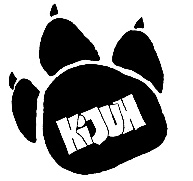 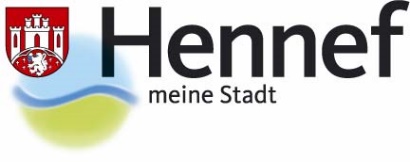 Hiermit melde ich mein Kind verbindlich zur Teilnahme am o. g. Ferienprogramm des städt. Kinder- und Jugendhaues an. Mit der Anmeldung zahle ich den Teilnehmerbeitrag. Eine Rückerstattung des Teilnehmerbeitrages bei Absage ist nur möglich, wenn der Programmplatz anderweitig vergeben werden kann. In Notfällen bin ich oder eine andere Ansprechperson unter folgenden Kontaktdaten jederzeit erreichbar:Mit der Anmeldung meines Kindes erkläre ich folgendes ( zutreffendes bitte ankreuzen): Mein Kind darf nach Programmende selbständig den Heimweg antreten  Mein Kind wird pünktlich abgeholtMein Kind ist:		 Schwimmer	 Nichtschwimmer Mein Kind hat ein gültiges Ticket für das VRS-Gebiet und wird dieses mitbringen. Bild- und/oder Tonaufnahmen von meinem Kind dürfen bspw. bei der Berichterstattung über die             Ferienprogramme oder die Einrichtung veröffentlicht werden. Wichtige Informationen über mein Kind (Allergien, Erkrankungen u. ä.):Folgende Hinweise nehme ich zur Kenntnis:Die Erziehungsberechtigten verpflichten sich alle für die Programmwoche wichtigen Informationen über Ihr Kind wahrheitsgemäß und sorgfältig mitzuteilen und im Anmeldebogen zu vermerken. Änderungen sind unverzüglich mitzuteilen. Die im Rahmen des Programmablaufes angebotenen Spiel- und Sportaktivitäten sind mit gewissen Risiken verbunden und Unfälle können nicht völlig ausgeschlossen werden. Alle Programmwochen sind pädagogisch betreut. Die Mitarbeiter_innen der Einrichtung werden regelmäßig in Maßnahmen der Ersthilfe geschult und sind stets bemüht das Wohl Ihres Kindes zu schützen.Die Erziehungsberechtigten erklären sich mit der Anmeldung ausdrücklich damit einverstanden, dass die Betreuungspersonen und andere anwesende Erwachsene lebensrettende Sofortmaßnahmen und kleinere Wundbehandlungen (Desinfektion, Verband anlegen, Entfernen von Zecken mit Zeckenkarte oder Zange u. ä.) unmittelbar vor Ort durchführen oder in die Wege leiten. Die mit einer solchen Behandlung verbundenen Risiken sind in Kauf zu nehmen. Es kann aufgrund von unvorhersehbaren Widrigkeiten (z. B. Wetter, Verspätungen) zu kurzfristigen Programmänderungen kommen. Die Mitarbeiter_innen sind in solchen Fällen stets bemüht ein gleichwertiges Freizeitangebot zu gestalten. Die Erstattung von Teilnehmerbeiträgen ist in einem solchen Fall nur vorgesehen,  wenn es zu einem völligen Programmausfall kommt.Die Erziehungsberechtigten erklären sich bereit für Schäden, die Ihr Kind gegenüber dem Veranstalter, Teilnehmenden oder Dritten verursacht, aufzukommen. Bitte beachten Sie, dass die Stadt Hennef für Schäden an mitgebrachten Gegenständen keine Haftung übernehmen kann!Meine E-Mail-Adresse lautet:    Per E-Mail erhalten sie nochmal wichtige Informationen zu der Programmwoche und werden auch zukünftig über die Angebote des Kinder- und Jugendhauses informiert. Jederzeit können Sie Ihre E-Mail-Adresse aus dem Verteiler nehmen lassen. Datum, Ort				 		Unterschrift der/ des Erziehungsberechtigten Bitte beachten Sie:
Eine Anmeldung per Vollmacht ist möglichEine Anmeldung ist verbindlich, wenn der unterschriebene Anmeldebogen vorliegt und der Teilnehmerbetrag bezahlt wurde.Anmeldungen oder Reservierungen vor der Anmeldefrist sind leider nicht möglichSommerferien 20.08- 24.08.2018„I-Dötzchen-Woche“Vorname, NameGeburtsdatumNameAnschriftTelefon